What will we be learning?Paper 1Section 1 – Applied Anatomy and PhysiologyWhy this? Why now?This unit is taught in Year 10 for paper 1 but will also link as a synoptic topic to paper 2 in Year 11.Some of this content also links into your AEP written coursework.You will develop knowledge and understanding of the basic structures and functions of body systems that are particularly important to physical activities and sports. You will also study the short and long-term effects of exercise on these systems, and how these effects can impact on physical fitness and performance. You will develop the ability to collect and use data, analyse movement, and apply their knowledge and understanding, using examples from physical activity and sport.Key Words:Synovial jointArticulatingExtensionFlexionRotationAbductionAdductionCircumductionLigamentsTendonsCartilageAgonistAntagonistPrime moverOriginInsertionFixatorMechanical advantageAxesPlanesCardiovascularHaemoglobinVasodilationVasoconstrictionHeart rateStroke volumeCardiac outputTracheaEpiglottisOxyhaemoglobinBreathing rateInspirationExpirationTidal VolumeMinute ventilationAerobicAnaerobicLactic acidMetabolismAnticipatory riseAdrenalineVascular shunt mechanismHypertrophyBlood viscosityOsteoporosisWhat will we learn?Section 2 - Applied Anatomy and PhysiologyThe structure and function of the skeletal systemLocation of the major bonesFunctions of the skeletonTypes of synovial jointsTypes of movement at hinge joints and ball and socket jointsOther components of joints (ligament, cartilage, tendons)The structure and function of the muscular systemLocation of major muscle groupsThe roles of muscle in movementMovement analysisLever systemsPlanes of movement and axes of rotation1.4 The cardiovascular and respiratory systemStructure and function of the cardiovascular systemStructure and function of the respiratory systemAerobic and anaerobic exerciseThe effects of exercise on the bodyShort-term effects of exerciseLong-term (training) effects of exerciseWhat will we learn?Section 2 - Applied Anatomy and PhysiologyThe structure and function of the skeletal systemLocation of the major bonesFunctions of the skeletonTypes of synovial jointsTypes of movement at hinge joints and ball and socket jointsOther components of joints (ligament, cartilage, tendons)The structure and function of the muscular systemLocation of major muscle groupsThe roles of muscle in movementMovement analysisLever systemsPlanes of movement and axes of rotation1.4 The cardiovascular and respiratory systemStructure and function of the cardiovascular systemStructure and function of the respiratory systemAerobic and anaerobic exerciseThe effects of exercise on the bodyShort-term effects of exerciseLong-term (training) effects of exerciseKey Words:Synovial jointArticulatingExtensionFlexionRotationAbductionAdductionCircumductionLigamentsTendonsCartilageAgonistAntagonistPrime moverOriginInsertionFixatorMechanical advantageAxesPlanesCardiovascularHaemoglobinVasodilationVasoconstrictionHeart rateStroke volumeCardiac outputTracheaEpiglottisOxyhaemoglobinBreathing rateInspirationExpirationTidal VolumeMinute ventilationAerobicAnaerobicLactic acidMetabolismAnticipatory riseAdrenalineVascular shunt mechanismHypertrophyBlood viscosityOsteoporosisWhat opportunities are there for wider study?Sixth form studiesCam Tech SportA level PECareers/degree coursesSports sciencePhysiotherapyPE teacherWhat opportunities are there for wider study?Sixth form studiesCam Tech SportA level PECareers/degree coursesSports sciencePhysiotherapyPE teacherKey Words:Synovial jointArticulatingExtensionFlexionRotationAbductionAdductionCircumductionLigamentsTendonsCartilageAgonistAntagonistPrime moverOriginInsertionFixatorMechanical advantageAxesPlanesCardiovascularHaemoglobinVasodilationVasoconstrictionHeart rateStroke volumeCardiac outputTracheaEpiglottisOxyhaemoglobinBreathing rateInspirationExpirationTidal VolumeMinute ventilationAerobicAnaerobicLactic acidMetabolismAnticipatory riseAdrenalineVascular shunt mechanismHypertrophyBlood viscosityOsteoporosisHow will I be assessed?Paper 1 (worth 30%) – 60 marks – 60 minutesAEP Written courseworkHow will I be assessed?Paper 1 (worth 30%) – 60 marks – 60 minutesAEP Written courseworkKey Words:Synovial jointArticulatingExtensionFlexionRotationAbductionAdductionCircumductionLigamentsTendonsCartilageAgonistAntagonistPrime moverOriginInsertionFixatorMechanical advantageAxesPlanesCardiovascularHaemoglobinVasodilationVasoconstrictionHeart rateStroke volumeCardiac outputTracheaEpiglottisOxyhaemoglobinBreathing rateInspirationExpirationTidal VolumeMinute ventilationAerobicAnaerobicLactic acidMetabolismAnticipatory riseAdrenalineVascular shunt mechanismHypertrophyBlood viscosityOsteoporosisTHE STRUCTURE AND FUNCTION OF THE SKELETAL SYSTEMLocation of the major bonesKnow the name and location of the following bones in the human body: Cranium, Vertebrae, Ribs, Sternum, Clavicle, Scapula, Pelvis, Humerus, Ulna, Radius, Carpals, Metacarpals, Phalanges, Femur, Patella, Tibia, Fibula, Tarsals, Metatarsals.Functions of the skeletonUnderstand and be able to apply examples of how the skeleton provides or allows: support, posture, protection, movement, blood cell production, and storage of minerals.Types of synovial jointsKnow the types of major joints (hinge and ball and socket) and articulating bones (bones that make up the joints) in the knee, elbow, shoulder, and hip.Types of movement at hinge joints and ball and socket jointsKnow the types of movement at hinge joints (flexion and extension), as well as ball and socket joints (flexion, extension, rotation, abduction, adduction, and circumduction).Other components of joints (ligament, cartilage, tendons)Know the roles of: ligament, cartilage and tendons.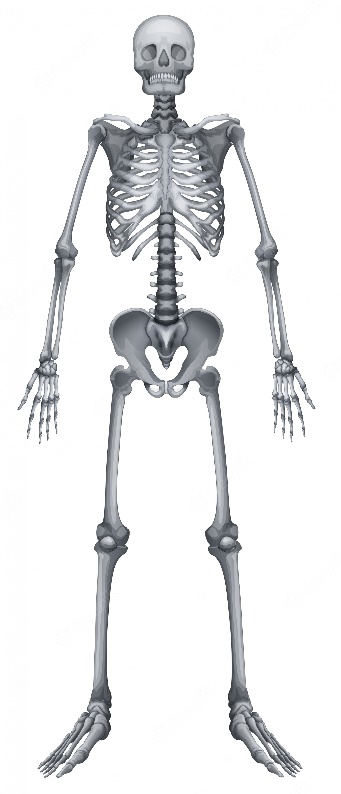 1.2 THE STRUCTURE AND FUNCTION OF THE MUSCULAR SYSTEMLocation of major muscle groupsKnow the name and location of the following muscle groups in the human body: Deltoid, Trapezius, Latissimus Dorsi, Pectorals, Biceps, Triceps, Abdominals, Quadriceps, Hamstrings, Gluteals, Gastrocnemius, and be able to apply their use to examples from physical activity/sport:The roles of muscle in movementKnow the definitions and roles of the following and be able to apply them to examples from physical activity/sport: agonist, antagonist, fixator, and antagonistic muscle action.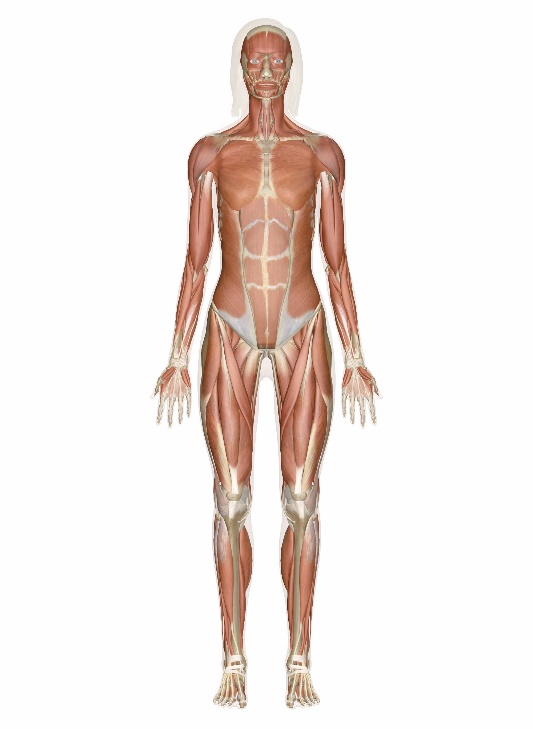 1.3 MOVEMENT ANALYSISLever systemsKnow the three classes of lever and their use in physical activity and sport: 1st class (neck), 2nd class (ankle), and 3rd class (elbow).Know the definition of mechanical advantage.Planes of movement and axes of rotationKnow the location of the planes of movement (frontal, transverse and sagittal) and the location of the axes of rotation (frontal, transverse and longitudinal) in the body and their application to physical activity and sport.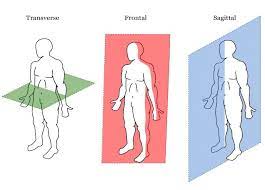 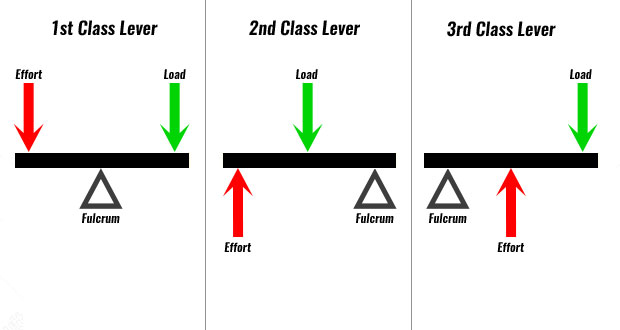 THE CARDIOVASCULAR AND RESPIRATORY SYSTEMStructure and function of the cardiovascular systemKnow the double-circulatory system (systemic and pulmonary) and the different types of blood vessel (arteries, capillaries, and veins).Understand the pathway of blood through the heart (atria, ventricles, bicuspid, tricuspid and semilunar valves, septum and major blood vessels (aorta, pulmonary artery, vena cava, pulmonary vein).Know the definitions of heart rate, stroke volume, cardiac output.Know the role of red blood cells.Structure and function of the respiratory systemUnderstand the pathway of air through the respiratory system (mouth, nose, trachea, bronchi, bronchiole, alveoli).Know the role of respiratory muscles in breathing (diaphragm and intercostals).Know the definitions of breathing rate, tidal volume, and minute ventilation.Understand about alveoli as the site of gas exchange.Aerobic and anaerobic exerciseKnow the definitions of aerobic exercise and anaerobic exercise and be able to apply practical examples activities in relation to intensity and duration.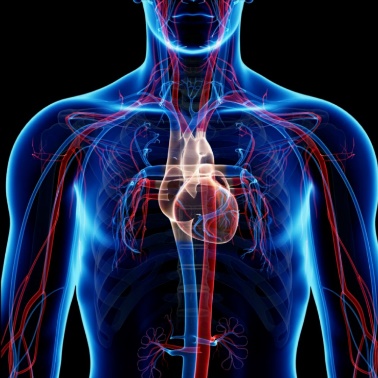 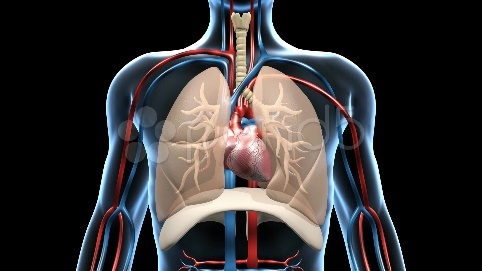 SHORT AND LONG TERM EFFECTS OF EXERCISE ON THE BODY SYSTEMSShort-term effects of exerciseUnderstand the short-term effects of exercise on: muscle temperature, heart rate, stroke volume, cardiac output, redistribution of blood flow during exercise, respiratory rate, tidal volume, minute ventilation, oxygen to the working muscles, lactic acid production.Apply understanding of these effects to practical examples.Collect and use data related to short and long-term effects.Long-term effects of exerciseUnderstand the long-term effects of exercise on: bone density, hypertrophy of muscle, muscular strength, muscular endurance, resistance to fatigue, hypertrophy of the heart, resting heart rate and resting stroke volume, cardiac output, rate of recovery, aerobic capacity, respiratory muscles, tidal volume and minute volume during exercise, capillarisation.Apply understanding of these effects to practical examples.Collect and use data related to short and long-term effects.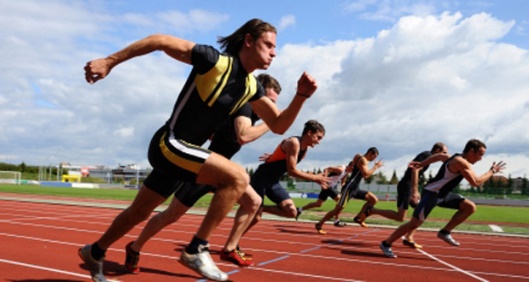 